.KICK BALL STEP APART, HEELS IN, TOES IN. KICK BALL TOUCH LEFT, CROSS OVER RIGHT, ¾ PIVOT RIGHTSHUFFLE BACK, ROCK STEP, SHUFFLE FORWARD, STEP ½ PIVOT LEFTKICK BALL STEP, APART, HEELS IN, TOES IN. KICK BALL TOUCH LEFT. CROSS OVER RIGHT, ¾ PIVOT RIGHT, SHUFFLE BACK, ROCK STEP, SHUFFLE FORWARD, STEP ½ PIVOT LEFTTOE STRUTS FORWARD, WALK BACK & CLOSESIDE RIGHT, HOLD, CROSS, HOLD, UNWIND AND PUSH. JUMP TWICEKNEE ROCKS AND STOMPKICK, KICK, COASTER STEP KICK. KICK, COASTER STEPREPEATKnee Buckle Hustle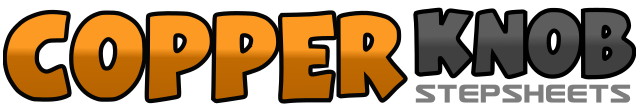 .......Count:64Wall:4Level:Improver.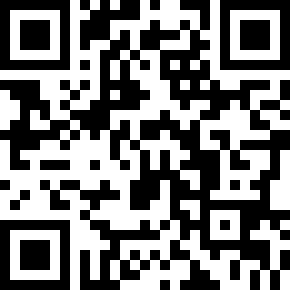 Choreographer:Chris Godden (UK)Chris Godden (UK)Chris Godden (UK)Chris Godden (UK)Chris Godden (UK).Music:Always Have, Always Will - Ace of BaseAlways Have, Always Will - Ace of BaseAlways Have, Always Will - Ace of BaseAlways Have, Always Will - Ace of BaseAlways Have, Always Will - Ace of Base........1&2Kick right forward. Step right slightly right. Step left slightly left3-4Swivel both heels. Swivel both toes in5&6Kick right forward. Step right beside left, point left toe to left7-8Cross left over right. Pivot ¾ turn right1&2Step back right. Close left beside right. Step back right3-4Rock back on left. Rock forward on right5&6Step forward left. Close right beside left. Step forward left7-8Step forward right. Pivot ½ turn left1-16Repeat steps 1-161-2Touch right toe forward. Drop right heel to floor with weight3-4Touch left toe forward. Drop left heel to floor with weight5-8Step back right left right and close left to right1-2Step right to right side (click fingers with arms out to sides), hold3-4Cross left over right (cross arms in front of chest), hold5-6Unwind ¾ turn right. Push right hand to front7-8Jump forward twice with feet slightly apart. (drop arm down.)1-2Rock weight to left with right knee bent in, hold3-4Rock weight to right with left knee bent in, hold5-8Rock weight to left, rock weight to right. Stomp left twice1-2Right kick twice3&4Step back on right. Step left beside right. Step forward right5-6Left kick twice7&8Step back on left. Step right beside left. Step forward left